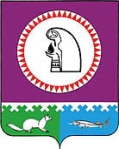 О проведении в 2020-2021 учебном году социально-психологического тестирования лиц, обучающихся в общеобразовательных организациях,направленного на раннее выявление незаконного потребления наркотических средств и психотропных веществВ целях раннего выявления незаконного потребления наркотических средств и психотропных веществ, ПРИКАЗЫВАЮ: 1. Отделу молодежной политики, воспитательной работы и дополнительного образования Управления (Манаковой Е.В.):1.1. Организовать проведение в общеобразовательных организациях Октябрьского района с 24 сентября по 05 ноября 2020 г. социально-психологического тестирования;1.2. Создать комиссию для проведения обработки результатов социально-психологического тестирования в срок до 25 сентября 2020 года;1.3. Направить результаты социально-психологического тестирования в АУ ХМАО - Югры «Институт развития образования» в срок до 15 октября 2020 года.2. Утвердить Положение о проведении социально-психологического тестирования лиц, обучающихся в общеобразовательных организациях (Приложение).2. Руководителям общеобразовательных организаций:2.1. Назначить ответственного за проведение социально-психологического тестирования, возложить на него ответственность за соблюдение конфиденциальности при проведении социально-психологического тестирования, направить сведения об ответственном лице (Ф.И.О., должность, сотовый телефон) на адрес электронной почты eidemillerea@oktregion.ru в срок до 25 сентября 2020 года.2.2. Создать комиссии для проведения обработки социально-психологического тестирования (не менее 5-ти человек) и направить копии приказов с приложением состава комиссий в отдел молодежной политики, воспитательной работы и дополнительного образования Управления на адрес электронной почты eidemillerea@oktregion.ru в срок до 25 сентября 2020 года.2.3. Провести разъяснительную работу среди обучающихся и их родителей (законных представителей) о порядке и условиях прохождения социально-психологического тестирования в срок до 29 сентября 2020 года.2.4. Разместить на сайтах общеобразовательных организаций, распространить информацию для обучающихся и родителей (законных представителей) о порядке проведения социально-психологического тестирования в срок до 25 сентября 2020 года.2.5. Сформировать списки участников социально-психологического тестирования в срок до 29 сентября 2020 года.2.6. Обеспечить проведение тестирования и направить результаты тестирования в Управление образования и молодёжной политики администрации Октябрьского района в срок до 06 октября 2020 года.3.  Контроль за исполнением приказа оставляю за собой.Заместитель главы Октябрьского района по социальным вопросам, начальник Управления                                                           Т.Б. КиселеваИсполнитель:Специалист-эксперт отдела молодежной политики, воспитательной работы и дополнительного образования Управленияобразования и молодежной политики администрации Октябрьского районаЭйдемиллер Елена Александровнател. (34678) 28-119E-mail: eidemillerea@oktregion.ru Рассылка:Отдел МП, ВР и ДО Управления – 1 экз.Образовательные организации - 18 экз.В дело – 1 экз.             	Положение о проведении социально-психологического тестирования лиц, обучающихся в общеобразовательных организациях Организация социально-психологического тестирования обучающихся в целях раннего выявления незаконного потребления наркотических средств и психотропных веществ относится к компетенции образовательной организации в соответствии с п. 15.1 ч. 3 ст. 28 Федерального закона от 29.12.2012 № 273-ФЗ «Об образовании в Российской Федерации».Порядок проведения социально-психологического тестирования лиц, обучающихся в общеобразовательных организациях и профессиональных образовательных организациях, а также в образовательных организациях высшего образования утвержден приказами Министерства Просвещения Российской Федерации от 20.02.2020 № 59 «Об утверждении Порядка проведения социально-психологического тестирования лиц, обучающихся лиц, обучающихся в общеобразовательных организациях и профессиональных образовательных организациях», Министерства науки и высшего образования Российской Федерации от 20.02.2020 № 239 «Об утверждении порядка проведения социально-психологического тестирования обучающихся в образовательных организациях высшего образования».Тестирование обучающихся осуществляется в соответствии с распорядительным актом руководителя образовательной организации.Тестирование проводится в отношении обучающихся, достигших возраста 13 лет, начиная с 7 класса обучения в общеобразовательной организации, и до 21 года включительно.Тестирование обучающихся, не достигших возраста 15 лет, проводится при наличии оформленных информированных согласий родителей (законных представителей) в письменной форме об участии в социально-психологическом тестировании.Тестирование обучающихся, достигших возраста 15 лет, проводится при наличии их информированных согласий в письменной форме об участии в тестировании (далее - информированное согласие). Для проведения тестирования руководитель образовательной организации, проводящей тестирование: - организует получение от обучающихся либо от их родителей или иных законных представителей информированных согласий (Приложение 1 к Положению);В целях получения информированного согласия в письменной форме от обучающихся, достигших возраста пятнадцати лет, проводится собрание обучающихся, на котором уполномоченный представитель образовательной организации доводит до их сведения цель и задачи проводимого тестирования.- утверждает поименные списки обучающихся, составленные по итогам получения от обучающихся либо от их родителей или иных законных представителей информированных согласий (Приложение 2 к Положению) до 29 сентября 2020 года;- назначает ответственного за проведение социально-психологического тестирования, возлагает на него ответственность за соблюдение конфиденциальности при проведении социально-психологического тестирования до 25 сентября 2020 года;- создает комиссию, обеспечивающую организационно-техническое сопровождение тестирования (далее - Комиссия), и утверждает ее состав из числа работников образовательной организации (Приложение 3 к Положению) до 25 сентября 2019 года;- утверждает расписание тестирования по классам (группам) и кабинетам (аудиториям) (Приложение 4 к Положению) до 29 сентября 2020 года;- в качестве методики определения обучающихся, относящихся к группе риска по незаконному употреблению наркотических средств и психотропных веществ рекомендуется использовать Единую методику социально-психологического тестирования обучающихся, разработанную Министерством просвещения Российской Федерации на основании протокола Государственной антинаркотической комиссии от 11 декабря 2017 года № 35;- информирует о дате, времени и месте проведения тестирования;- обеспечивает тираж анкет по количеству заявленных участников на тестирование в электронной форме в формате Excel с присвоением персональных кодов (шифрования);- обеспечивает соблюдение конфиденциальности при проведении тестирования и хранении результатов тестирования;- назначает ответственного уполномоченного представителя за присвоение индивидуальных кодов участников тестирования, которое делает невозможным персонификацию данных;- обеспечивает хранение списка индивидуальных кодов и соответствующих им фамилий участников тестирования в соответствии с Федеральным законом от 27.07.2007 № 152-ФЗ «О персональных данных». Персональные результаты могут быть доступны только третьим лицам: родителю, ребенку, педагогу-психологу.Организационно-техническое сопровождение тестирования:При проведении тестирования в каждом классе (аудитории) присутствует член Комиссии. Также допускается присутствие в каждом классе (аудитории) в качестве наблюдателей родителей (законных представителей) обучающихся, участвующих в тестировании.Перед началом проведения тестирования члены Комиссии проводят инструктаж обучающихся, участвующих в тестировании, в том числе информируют об условиях тестирования, порядке проведения тестирования, правилах заполнения бланков тестирования, продолжительности тестирования.С целью обеспечения конфиденциальности результатов тестирования во время его проведения не допускается свободное общение между обучающимися, участвующими в тестировании, перемещение по аудитории. Каждый обучающийся, участвующий в тестировании, имеет право в любое время отказаться от тестирования, поставив об этом в известность члена Комиссии.По завершении тестирования члены Комиссии собирают результаты тестирования, которые группируются по возрасту обучающихся (классам, группам), и переносятся на электронные носители, упаковываются членами Комиссии в пакеты. На лицевой стороне пакетов с результатами тестирования указывается: наименование образовательной организации, проводящей тестирование, её местонахождение; возраст и количество обучающихся, принявших участие в тестировании; дата и время проведения тестирования; ставятся подписи всех членов Комиссии с расшифровкой фамилии, имени и отчества.Руководитель образовательной организации, проводящей тестирование, в трехдневный срок с момента проведения тестирования обеспечивает направление акта передачи результатов тестирования (Приложение 5 к Положению) в отдел молодежной политики, воспитательной работы и дополнительного образования Управление образования и молодёжной политики администрации Октябрьского района.Руководитель образовательной организации, проводящей тестирование, обеспечивает хранение в течение года результатов тестирования (на электронном носителе) и информированных согласий в условиях, гарантирующих конфиденциальность и невозможность несанкционированного доступа к ним. По истечении указанного срока анкеты уничтожаются.Управление образования и молодёжной политики администрации Октябрьского района проводит следующие мероприятия:-  формирование календарного плана проведения тестирования расположенными на их территории образовательными организациями;- взаимодействие с общеобразовательными организациями, проводящими тестирование, по приему результатов тестирования;- определение мест хранения результатов тестирования и соблюдение конфиденциальности при их хранении и использовании;- свод результатов тестирования в период до трех календарных дней с момента их получения от образовательных организаций, проводящих тестирование;- составление акта результатов тестирования с указанием, образовательных организаций, принявших участие в нем (с информацией об адресах образовательных организаций, количестве участников тестирования, их возрасту и классе) его передачу в АУ ХМАО-Югры «Институт развития образования» (Приложение № 6 к Положению). Приложение 1к ПоложениюИнформированное согласие обучающегосяЯ, нижеподписавшийся (аяся) 	добровольно даю согласие на участие в социально-психологическом тестировании, направленном на раннее выявление незаконного потребления наркотических средств и психотропных веществ.Я получил (а) объяснения о цели тестирования, о его длительности, а также информацию о возможных результатах тестирования. Мне была предоставлена возможность задавать вопросы, касающиеся тестирования. Я полностью удовлетворен (а) полученными сведениями.Я согласен (на) выполнять инструкции, полученные от уполномоченного лица, проводящего тестирование.«___»________20__г.                                                        ___________________                                                                                                          подписьИнформированное согласие родителей (законных представителей)Я, нижеподписавшийся (аяся) ______________________________добровольно даю согласие на участие моего ребенка	, возраст ________ полных лет всоциально-психологическом тестировании, направленном на раннее выявление незаконного потребления наркотических средств и психотропных веществ.Я получил (а) объяснения о цели тестирования, о его длительности, а также информацию о возможных результатах тестирования. Мне была предоставлена возможность задавать вопросы, касающиеся тестирования. Я полностью удовлетворен (а) полученными сведениями.«___»________20__г.                                                        ___________________                                                                                                          подписьИнформация для родителей (законных представителей) обучающихся о проведении социально-психологического тестирования в образовательной организации.В спектре проблем, стоящих перед российским обществом, одно из центральных мест занимает наркомания. Масштаб незаконного оборота и потребления наркотиков на территории Российской Федерации представляет серьезную угрозу здоровью нации, социально-политической и экономической стабильности, безопасности государства.Одним из необходимых условий сокращения масштабов незаконного потребления наркотиков является организация и проведение профилактической работы среди детей и подростков.7 июня 2013 года Президентом Российской Федерации подписан Федеральный закон № 120-ФЗ «О внесении изменений в отдельные законодательные акты Российской Федерации по вопросам профилактики незаконного потребления наркотических средств и психотропных веществ» (далее - Закон), вступающий в силу 5 декабря 2013 года и направленный на раннее выявление незаконного потребления обучающимися образовательных организаций наркотических средств и психотропных веществ.В соответствии со статьей 53.4 Закона раннее выявление незаконного потребления наркотических средств и психотропных веществ включает в себя два этапа:социально-психологическое тестирование обучающихся в образовательной организации (далее - тестирование);профилактические медицинские осмотры обучающихся в специализированной медицинской организации.Тестирование проходит непосредственно в той образовательной организации, в которой учится ваш ребенок, под руководством штатных квалифицированных специалистов и в соответствии с Порядком проведения социально-психологического тестирования обучающихся в общеобразовательных организациях и профессиональных образовательных организациях, а также образовательных организациях высшего образования, утвержденным Приказом Министерства образования и науки Российской Федерации от 16.06.2014 № 658 «Об утверждении Порядка проведения социально-психологического тестирования лиц, обучающихся в общеобразовательных организациях и профессиональных образовательных организациях, а также в образовательных организациях высшего образования».При проведении тестирования в качестве наблюдателя допускается присутствие представителя родительской общественности данной образовательной организации.Важно отметить, что мероприятия, реализуемые в рамках тестирования, носят выраженный профилактический характер и не ставят целью наказание за употребление наркотиков. Задача обследования - оказание своевременной адресной помощи обучающимся и корректировка профилактической работы в образовательных организациях.Целью тестирования выявление наиболее действенных факторов риска и защиты в проблеме злоупотребления наркотиками. Результаты тестирования направляются в органы исполнительной власти, осуществляющие управление в сфере здравоохранения, для принятия решения о проведении профилактических медицинских осмотров обучающихся.Тестирование проводится анкетно-опросным методом. Ориентировочная длительность процедуры тестирования составляет до   45 минут.В соответствии Законом тестирование проводится при наличии информированного согласия в письменной форме (далее - согласие) одного из родителей (законного представителя) обучающихся, не достигших возраста пятнадцати лет. Согласие фиксирует разрешение вашему ребенку участвовать в тестировании, а также подтверждает вашу осведомленность о цели тестирования, его длительности и возможных результатах.В соответствии с Законом тестирование является анонимным и конфиденциальным: персональные данные вашего ребенка в анкету не заносятся, а результаты тестирования разглашению не подлежат.Информация для обучающихсяобщеобразовательных организаций и профессиональных образовательных организаций, а также образовательных организаций высшего образования о проведении социально-психологического тестированияВ спектре проблем, стоящих перед российским обществом, одно из центральных мест занимает наркомания. Масштаб незаконного оборота и потребления наркотиков на территории Российской Федерации представляет серьезную угрозу здоровью нации, социально-политической и экономической стабильности, безопасности государства.Одним из необходимых условий сокращения масштабов незаконного потребления наркотиков является организация и проведение профилактической работы среди детей, подростков и молодежи.7 июня 2013 года Президентом Российской Федерации подписан Федеральный закон № 120-ФЗ «О внесении изменений в отдельные законодательные акты Российской Федерации по вопросам профилактики незаконного потребления наркотических средств и психотропных веществ» (далее - Закон), вступающий в силу 5 декабря 2013 года и направленный на раннее выявление незаконного потребления обучающимися образовательных организаций наркотических средств и психотропных веществ.В соответствии со статьей 53.4 Закона раннее выявление незаконного потребления наркотических средств и психотропных веществ включает в себя два этапа:- социально-психологическое тестирование обучающихся в образовательной организации (далее - тестирование);- профилактические	медицинские	осмотры	обучающихся в специализированной медицинской организации.Тестирование проходит непосредственно в той образовательной организации, в которой вы обучаетесь, под руководством штатных квалифицированных специалистов и в соответствии с Порядком проведения социально-психологического тестирования обучающихся в общеобразовательных организациях и профессиональных образовательных организациях, а также образовательных организациях высшего образования, утвержденным Приказом Министерства образования и науки Российской Федерации от 16.06.2014 № 658 «Об утверждении Порядка проведения социально-психологического тестирования лиц, обучающихся в общеобразовательных организациях и профессиональных образовательных организациях, а также в образовательных организациях высшего образования».При проведении тестирования в качестве наблюдателя допускается присутствие представителя родительской общественности данной образовательной организации.Важно отметить, что мероприятия, реализуемые в рамках тестирования, носят выраженный профилактический характер и не ставят целью наказание за употребление наркотиков. Задача обследования - оказание своевременной адресной помощи обучающимся и корректировка профилактической работы в образовательных организациях. В случае приверженности здоровому образу жизни результат тестирования лишь подчеркнет Вашу гражданскую позицию, позволив стать примером для сверстников.Целью тестирования выявление наиболее действенных факторов риска и защиты в проблеме злоупотребления наркотиками. Результаты тестирования направляются в органы исполнительной власти, осуществляющие управление в сфере здравоохранения, для принятия решения о проведении профилактических медицинских осмотров обучающихся.Тестирование проводится анкетно-опросным методом Ориентировочная длительность процедуры тестирования составляет до 45 минут.В соответствии с Законом тестирование проводится при наличии вашего информированного согласия в письменной форме (далее - согласие), Согласие фиксирует вашу готовность участвовать в тестировании, а также подтверждает вашу осведомленность о цели тестирования, его длительности и возможных результатах.В соответствии с Законом тестирование является анонимным и конфиденциальным: ваши персональные данные в анкету не заносятся, а результаты тестирования разглашению не подлежат.Администрация Октябрьского районаУПРАВЛЕНИЕ ОБРАЗОВАНИЯ И МОЛОДЕЖНОЙ ПОЛИТИКИПРИКАЗАдминистрация Октябрьского районаУПРАВЛЕНИЕ ОБРАЗОВАНИЯ И МОЛОДЕЖНОЙ ПОЛИТИКИПРИКАЗАдминистрация Октябрьского районаУПРАВЛЕНИЕ ОБРАЗОВАНИЯ И МОЛОДЕЖНОЙ ПОЛИТИКИПРИКАЗАдминистрация Октябрьского районаУПРАВЛЕНИЕ ОБРАЗОВАНИЯ И МОЛОДЕЖНОЙ ПОЛИТИКИПРИКАЗАдминистрация Октябрьского районаУПРАВЛЕНИЕ ОБРАЗОВАНИЯ И МОЛОДЕЖНОЙ ПОЛИТИКИПРИКАЗАдминистрация Октябрьского районаУПРАВЛЕНИЕ ОБРАЗОВАНИЯ И МОЛОДЕЖНОЙ ПОЛИТИКИПРИКАЗАдминистрация Октябрьского районаУПРАВЛЕНИЕ ОБРАЗОВАНИЯ И МОЛОДЕЖНОЙ ПОЛИТИКИПРИКАЗАдминистрация Октябрьского районаУПРАВЛЕНИЕ ОБРАЗОВАНИЯ И МОЛОДЕЖНОЙ ПОЛИТИКИПРИКАЗАдминистрация Октябрьского районаУПРАВЛЕНИЕ ОБРАЗОВАНИЯ И МОЛОДЕЖНОЙ ПОЛИТИКИПРИКАЗАдминистрация Октябрьского районаУПРАВЛЕНИЕ ОБРАЗОВАНИЯ И МОЛОДЕЖНОЙ ПОЛИТИКИПРИКАЗ «23»сентября2020г.№701пгт. Октябрьскоепгт. Октябрьскоепгт. Октябрьскоепгт. Октябрьскоепгт. Октябрьскоепгт. Октябрьскоепгт. Октябрьскоепгт. Октябрьскоепгт. Октябрьскоепгт. ОктябрьскоеПриложениек приказу Управления образования и молодёжной политики администрации Октябрьского районаот 23.09.2020 г. № 701